Họ và tên học sinh: .....................................  Ngày sinh: ..............................Trường: ....................................... Số báo danh:............ 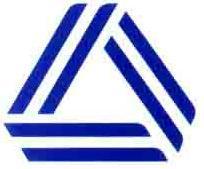 TRƯỜNG THCS & THPT LƯƠNG THẾ VINHĐỀ MINH HỌA TUYỂN SINH VÀO LỚP 6Môn: TOÁN & KHTNThời gian làm bài: 60 phútTTCâu hỏiTrả lờiĐáp số1Chất rắn có đặc điểm gì?Có hình dạng nhất định.   B. Không có hình dạng nhất địnhC. Có hình dạng của vật chứa nó.   D. Cả 3 ý trên đều đúng.2Để tránh lãng phí điện, bạn cần chú ý điều gì?Chỉ sử dụng điện khi cần thiếtTắt các thiết bị sử dụng điện khi ra khỏi nhà.Tiết kiệm điện khi đun nấu, sưởi, là quần áo.Cả 3 ý trên.3Hiện tượng đầu nhụy nhận được những hạt phấn của nhị được gọi là gì?Sự sinh sản                           B. Sự thụ phấnSự thụ tinh                            D. Sự đẻ con4Trong các việc làm sau đây việc làm nào gây ôn nhiễm môi trường và làm cạn kiệt tài nguyên thiên nhiên?Vứt rác đúng nơi quy định, trồng cây gây rừng, dùng thuốc nổ để đánh bắt động vật quý hiếm.Vứt rác và xả nước thải công nghiệp bừa bãi, chặt phá rừng, săn bắn các động thực vật quý hiếm...Xả rác bừa bãi, không đốt rừng.Không đốt rừng, dùng thuốc nổ để đánh bắt động vật quý hiếm.5Hỗn hợp nào dưới đây không phải là dung dịch?Nước và dầu   B. Nước và dấm  C. Nước muối   D. Nước đường6Ở giai đoạn nào của quá trình phát triển, bướm cái gây thiệt hại nhất?Trứng   B. Sâu   C. Nhộng   D. Bướm7Có 10 người bạn gặp nhau và bắt tay làm quen. Hỏi có bao nhiêu cái bắt tay?8Tìm x biết :                3 × x : 2 = 2 9Thực hiện phép tính:   + 10Viết dãy số tự nhiên 1, 2, 3, ..., 99, 100. Hỏi chữ số 1 được viết tất cả bao nhiêu lần?11Nếu tăng bán kính hình tròn lên 2,5 lần thì diện tích của nó tăng lên bao nhiêu lần?12Viết phân số lớn nhất và phân số nhỏ nhất có tổng tử số và mẫu số bằng 2018.13Hai lớp 5A và 5B góp được 146kg giấy vụn, nếu chuyển 26kg của lớp 5A sang lớp 5B thì hai lớp góp được bằng nhau. Hỏi mỗi lớp góp được bao nhiêu ki-lô-gam?14Một thửa ruộng hình thang có đáy lớn 54m, đáy nhỏ bằng 2/3 đáy lớn. Nếu kéo dài đáy nhỏ thêm 12m và đáy lớn thêm 8m thì diện tích thửa ruộng tăng thêm 152m2. Tính diện tích thửa ruộng đã cho.15Hai vòi nước cùng chảy vào một bể thì sau 6 giờ đầy bể. Nếu vòi 1 chảy một mình thì sau 10 giờ đầy bể. Hỏi nếu vòi 2 chảy một mình thì sau mấy giờ đầy bể?16Hàng ngày cứ 6 giờ 30 là An đạp xe đi học. Sáng thứ 2 bạn đạp xe với vận tốc 15km/h thì đến sớm 6 phút, sáng thứ 3 bạn đạp xe với vận tốc 10km/h thì đến muộn 6 phút. Hỏi giờ vào lớp là mấy giờ.17Một miếng tôn hình vuông được cắt đi 4 hình vuông nhỏ ở bốn góc rồi gấp lên làm 1 cái hộp. Cạnh mỗi hình vuông nhỏ là 5cm. Diện tích miếng hộp nhỏ hơn diện tích miếng tôn ban đầu là 900cm2. Tính diện tích miếng tôn ban đầu.18Một lượng gạo đủ cho 12 người ăn trong 3 ngày mỗi ngày 2 bữa. Cũng lượng gạo đó nếu 8 người ăn mỗi ngày 3 bữa thì được mấy ngày?19Có bao nhiêu số tự nhiên có 4 chữ số đôi một khác nhau mà tổng các chữ số của mỗi số đó bằng 6?20Cho tam giác ABC có diện tích là 180 cm. Điểm M trên cạnh AB sao cho AM =  BM. Điểm N trên cạnh AC sao cho CN = 2NA. Tính diện tích tứ giác BMNC?